Bean Quesadillas 1 recipe per 2-3 people*** THIS IS A TEST. THERE IS NO TALKING TO OTHER PARTNERS OR ASKING THE TEACHER QUESTIONS***Ingredients 1- 12 inch flour tortilla125 mL shredded cheese½ green onion1 mushroom⅛ green pepper, diced⅛ jalapeno pepper, minced¼ tomato, diced60 mL black beans15 mL 	oil	60 mL	salsaOptional:50 mL sour cream 		Directions:Wash all vegetables.Grate cheese.Slice onions and mushrooms; dice green peppers and tomato; mince jalapeno pepper.Heat oil in skillet (frying pan) on medium heat.  Sauté all vegetables for approximately 3 minutes. Add black beans and continue to cook for additional 2 minutes. Remove from pan and place in a small bowl.Lay tortilla in skillet (frying pan).  On half of tortilla sprinkle grated cheese, and cooked vegetable and bean mixture from small bowl.  Fold in half. Cook for 2 minutes.Turn over to opposite side.  Cook until golden brown.Slide onto cutting board and cut into ¼‘s.Serve with salsa and sour cream (if available).  HEALTHIER OPTION: use plain yoghurt, very low-fat or fat free sour cream instead of regular sour cream.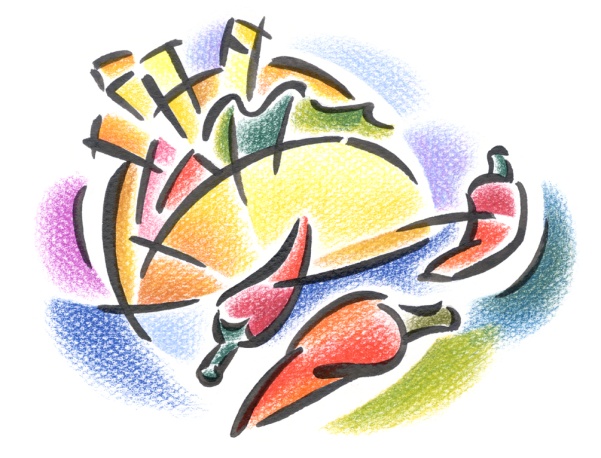 